Description of the activity : HAPPY FEET3-5 y.o./6-8 y.o.Pedagogical intent:Explain that odors  Expliquer que les odeurs et d’autres sens peuvent servir à l’identification de substancesDuration : Preparation : 20’; Activity : 1st part : 20’; 2nd part: 12’Materiel*The number of containers will depend on the number of participants.*The number of containers will depend on the number of participants.**Once prepared, these containers are reusable. Keep them tightly shut to keep the odors.***Duration varies according to the number of containers to prepare. Singing birdsRed-winged blackbirdWood-peckerCanada gooseBlue geaiSmall plastic animals with their progeny ZebraElephantLionCatDogCrocodileMonkeyGirafeChickenWhale (if available)HAPPY FEET ET SES AMIS RECHERCHENT 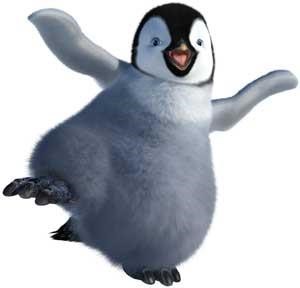 LEUR MAMAN Happy Feet et ses amis ont joué toute la journée dans la neige. Ils doivent maintenant retourner à leurs parents. Mais voilà, toute la colonie est réunie pour fêter l’anniversaire de Lovelace et il leur faut retrouver leurs parents parmi des pingouins qui se ressemblent tous. 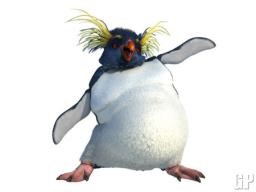 Aide Happy Feet et ses copains à retrouver leur parent.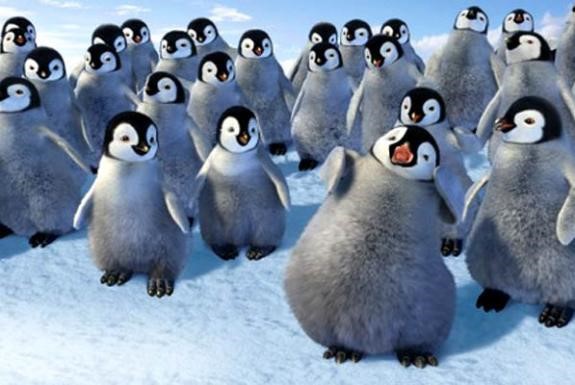 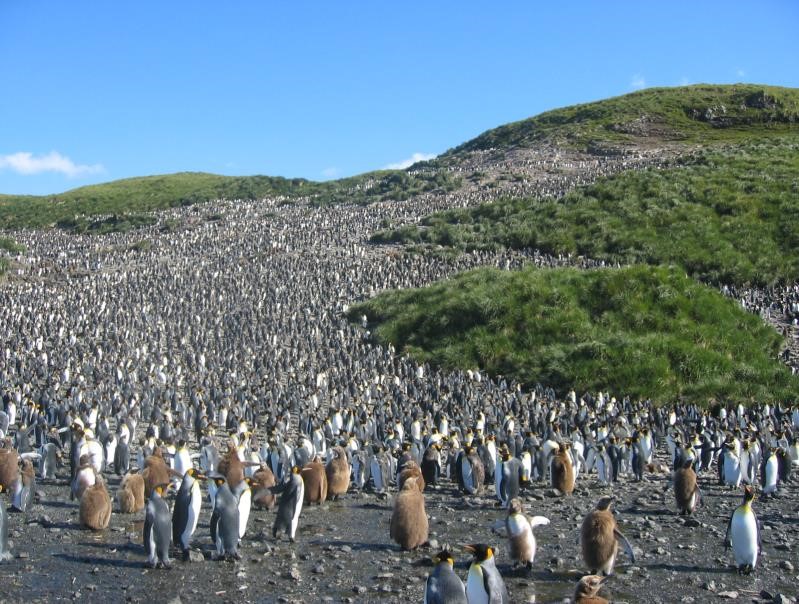 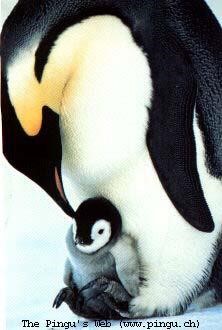 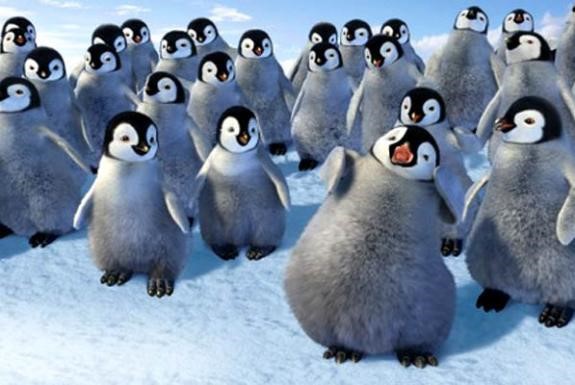 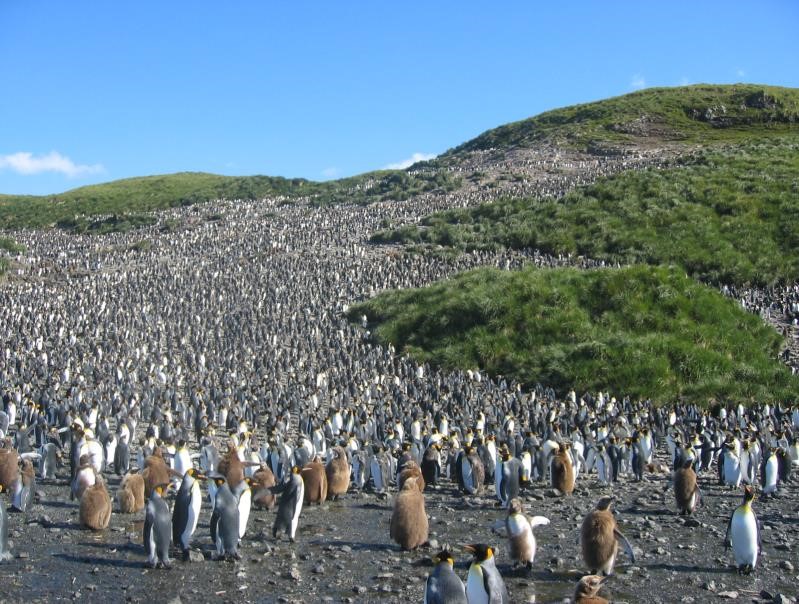 For the preparation11st part2e partie (listes ci-dessous)Cotton Small closable containers*Glue (eg. : crazy glue)Different perfumes or Eau de toilette Un-erasable penPinguoin puppet Prepared small closable containersSinging birds (eg. : Audubon stuffed birds)Small plastic animals with their progeny StepDescriptionDurationMaterielEn préparation pour l’activité**En préparation pour l’activité**En préparation pour l’activité**En préparation pour l’activité**1Glue a piece of cotton at the bottom of each small container and on the inside of each cover.20’***Cotton Small closable containers Glue (eg. : crazy glue)2For each couple container/cover, deposit on the cotton a few drops of the perfume. Immediately close the container.20’***Different perfumes3Identify each container with its cover using a code.Note : So that participants associate odors and not a symbole, we suggest to write different names both on the covers and containers and on a list..20’***Un-erasable pen1st part1st part1st part1st part1Q.How do Happy Feet and friends find their parents among hundreds of them?2’Pinguoin puppet3Give to each child and parent either a container or a cover.Note:Make sure that every container has its cover. Contenants parfumés4Ask the participants to seek out the parent/child. 10’Contenants parfumés5Once all participants have found eachother, ask them how they di dit. 3’Contenants parfumés6Q. : Where can we apply odor recognition? (dangerous substances, food, fire, etc.) 5’2nd part2nd part2nd part2nd part1Q. How do parents and children of other animals recognize eachother? 2’2Present one by one the stuff birds so that everyone hears their chant. Ask them if there are such birds in their surroundings.Note:Let the children play a few minutes with the birds and encourage exchanging5’Singing birds (eg. : Audubon stuffed birds)3Present one by one the plastic animals with their progeny.Ask the children how these animals recognize their parents.Are there any in their environment?5’Small plastic animals with their progeny